SUPL
PONDĚLÍ 16. 1.

Nepřítomni:  		DVOŘÁK
Nepřítomné třídy:      DOZOR / ŠATNY / 7:30 – 8:00:		EISNER
DOZOR / ŠATNY / VELKÁ PŘESTÁVKA:	REICHMAN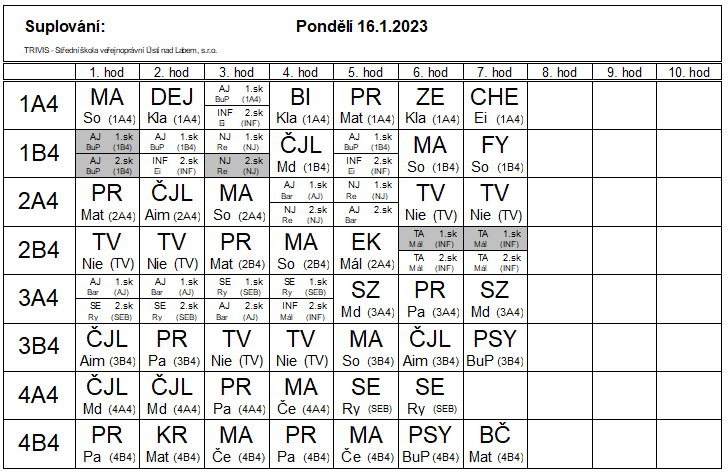 